Программа по совершенствованию показателя оценки механизмов управления качеством образовательных результатов в МОБУ СОШ им. Героя РФ Якупова Ф.А. с. Бурлы «Система выявления, поддержки и развития способностей и талантов у детей и молодёжи»Обоснование целей и задач системы:Формирование эффективной системы выявления, поддержки и развития способностей и талантов у детей и молодежи определено в качестве одной из стратегических задач в Указе Президента Российской Федерации «О национальных целях и стратегических задачах развития Российской Федерации на период до 2024 года» N 204 от 07 мая 2018 года.В Республике Башкортостан развитие системы выявления, поддержки и развития способностей и талантов у детей и молодежи закреплено в Постановлении Правительства Республики Башкортостан от 30.11.2018 №587 «Об утверждении Концепции развития одаренных детей и молодежи в Республике Башкортостан».Одаренные дети - мощный стратегический pecypc для инновационного социально - экономического развития района и республики и страны в целом; реализованная возможность каждого человека проявить и применить свой талант, преуспеть в профессии влияет на качество жизни, обеспечивает экономический рост и прочность демократических институтов, обеспечивает глобальную конкурентоспособность страны и отдельного региона, города в ключевых областях - наука, спорт, культура.Одновременно с реализацией стандарта общего образования должна быть выстроена система выявления и поддержки талантливых детей, а также их сопровождения в течение всего периода становления личности.Необходимо создать как специальную систему поддержки сформировавшихся талантливых школьников, так и общую среду для проявления и развития способностей каждого ребенка, стимулирования и выявления достижений одаренных ребят.Необходим новый формат работы с одаренными обучающимися, предусматривающий эффективные подходы к реализации образовательных программ.Цель:Обеспечение	эффективного	функционирования	муниципальной	системы	выявления,	поддержки	и	развития способностей и талантов у учащихсяЗадачи:Увеличение	количества обучающихся МОБУ СОШ им. Героя РФ Якупова Ф.А. с. Бурлы участвующих в олимпиадах школьников, включенных в перечни, утверждаемые ежегодно федеральными органами исполнительной власти в сфере управления.Реализация Плана мероприятии («дорожной карты») по подготовке и обеспечению объективного проведения Всероссийской олимпиады школьников (далее - ВОШ) в МОБУ СОШ им. Героя РФ Якупова Ф.А. с. БурлыВыявление детей и молодежи, проявляющих выдающиеся способности, сопровождение и мониторинг их дальнейшего развития, в том числе детей с ограниченными возможностями здоровья (далее - OB3).Разработка диагностического инструментария для выявления способностей и талантов у детей и молодежи.Обеспечение качественной подготовки обучающихся к ВОШ, в том числе их психолого-педагогического сопровождения.Развитие наставничества среди обучающихся, принимавших участие в олимпиадах прошлых лет, победителей и примеров.Использование заданий ВОШ прошлых лет с критериями оценивания, разборов заданий, видеозаписей с разборами заданий, pecypca для дистанционной подготовки обучающихся и педагогических работников, размещенных на официальном сайте регионального оператора проведения ВОШ (ГАОУ ДО «Центр развития талантов «Аврора»).Популяризация всероссийской олимпиады школьников как олимпиады, результаты которой используются для дальнейшего интеллектуального продвижения обучающегося, включая льготы при поступлении в организации высшего образования.Содействие в поступлении способных и талантливых детей и молодежи в организации высшего образования и профессиональные образовательные организации Республики Башкортостан путем учета достижений выпускников по результатам проведения интеллектуальных олимпиад, конкурсов и иных мероприятий при приеме.Мониторинг:Мониторинг учета участников Всероссийской олимпиады школьников (Отчет о проделанной работе школе)Мониторинг содержания олимпиадных заданий школьного и муниципального этапов ВОШ и программ подготовки детей и педагогов Мониторинг по охвату обучающихся дополнительным образованием.Анализ, адресные рекомендацииПо итогам проведения мониторинга показателей проводится анализ результатов мониторинга вышеназванных показателей. На основании проведения анализа разрабатываются адресные рекомендации (по выявленным проблемным позициям, группам риска, уровням управления), «дорожные карты»:внесение изменений в олимпиадные задания, программы дополнительного образования;направление педагогических работников на целевые курсы повышения квалификации;создание условий для развития талантов детей и молодежи на всех уровнях (семья, школа, муниципалитет);внедрение мер поддержки участников и педагогов.Меры, управленческие решенияПо итогам проведения анализа результатов мониторинга показателей принимаются меры, направленные на совершенствование системы оценки качества подготовки обучающихся: с работниками школы, проведение информационно-разъяснительной работы по вопросам оценки качества образования с обучающимися и их родителями (законными представителями) и иные меры.Анализ эффективности принятых мерПосле внедрения принятого управленческого решения проводится анализ эффективности принятых мер, по результатам которого могут формироваться новые цели, в соответствии с которыми определяются показатели и методы сбора информации, проводится мониторинг этих показателей, их анализ, разрабатываются адресные рекомендации и принимаются меры и управленческие решения, то есть выстраивается новый управленческий цикл. Подготовка аналитического отчета об эффективности принятых мер с указанием изменений в показателях качества подготовки обучающихся в сравнении с предыдущим периодом отдельно по каждому виду мониторинга. Отчет об анализе эффективности размещается на официальном сайте и в информационном стенде.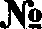 Наименование показателяМетодика расчета показателяМетоды сбораинформацииОтветственные исполнители1.Доля обучающихся - победителей и призеров олимпиад и конкурсов, проводимых на муниципальном, межрегиональном, в общем количестве обучающихся от  МОБУ СОШ им. Героя РФ Якупова Ф.А. с. БурлыКол-во обучающихся - победителей в примеровобщее кол-во обучающихсяОтчет о проделаннойработеЗам. директора по УРИз них детей с OB3количество2.Сравнительная	таблица	по итогам школьного, муниципального, регионального и заключительного этапов ВОШРейтинговая таблица победителей и примеровОтчет о проделаннойработеЗам. директора по УР3.Сравнительная таблица по итогам участия в перечневых олимпиадах и других интеллектуальных конкурсахРейтинговая таблица участияОтчет о проделаннойработеЗам. директора по УР4.Доля участников школьного этапа ВОШ от общего числа учащихсяКол-во участников ШЭ ВОШ	общее кол-во учащихсяОтчет о проделаннойработеЗам. директора по УР5.Охват обучающихся дополнительнымобразованиемСправка Отчет о проделаннойработеЗам. директора по УР6.Количество обучающихся, охваченныхиндивидуальным учебным планомИнформация Отчет о проделаннойработеЗам. директора по УР7.Мероприятия, направленные на стимулирование ипоощрение способных и	талантливых детей и молодежи на школьном уровне, ед.Справка о мероприятияхОтчет о проделаннойработеЗам. директора по УР